УТВЕРЖДЕНО:РЕШЕНИЕМ СОВЕТА ДЕПУТАТОВ МО Дружногорское городское поселение Гатчинского муниципального районаЛенинградской области№ ____ от ______ 2017 г.Глава муниципального образования Дружногорское городское поселение _________________   С.И. Тарновский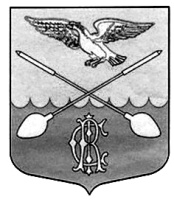 ПРОГРАММАКОМПЛЕКСНОГО РАЗВИТИЯ ТРАНСПОРТНОЙ ИНФРАСТРУКТУРЫ МУНИЦИПАЛЬНОГО ОБРАЗОВАНИЯ ДРУЖНОГОРСКОЕ ГОРОДСКОЕ ПОСЕЛЕНИЕ ГАТЧИНСКОГО МУНИЦИПАЛЬНОГО РАЙОНА ЛЕНИНГРАДСКОЙ ОБЛАСТИ НА 2018-2030 ГОДЫг.п. Дружная Горка2017 годПаспорт ПрограммыХарактеристика существующего состояния транспортной инфраструктуры Дружногорского городского поселения Гатчинского муниципального районаСоциально-экономическое состояние поселения, сведения о градостроительной деятельности на территории поселенияДружногорское городское поселение – муниципальное образование в составе Гатчинского муниципального района Ленинградской области. Граница Дружногорского городского поселения установлена в соответствии с законом Ленинградской области от 16.12.2004 г. № 113-оз «Об установлении границ и наделении соответствующим статусом муниципального образования Гатчинский муниципальный район и муниципальных образований в его составе». Официально наименование муниципального образования (в соответствии с Уставом) – Дружногорское городское поселение Гатчинского муниципального района Ленинградской области. Сокращенное официальное наименование – Дружногорское городское поселение (далее по тексту – поселение).Дружногорское городское поселение граничит на севере – с Сиверским городским поселением, на востоке – с Вырицким городским поселением, на западе – с Рождественским сельским поселением, на юге – с Лужским муниципальным районом Ленинградской области.В состав Дружногорского городского поселения входят 1 городской поселок и 11 сельских населенных пунктов:•	городской поселок Дружная Горка (гп. Дружная Горка);•	деревня Заозерье (д. Заозерье);•	деревня Зайцево (д. Зайцево);•	деревня Изора (д. Изора);•	деревня Кургино (д. Кургино);•	деревня Лампово (д. Лампово);•	деревня Лязево (д. Лязево);•	село Орлино (с. Орлино);•	деревня Остров (д. Остров);•	деревня Протасовка (д. Протасовка);•	деревня Симанково (д. Симанково);•	поселок при железнодорожной станции Строганово (п. ст. Строганово). Административный центр городского поселения – гп. Дружная Горка. Статус населенных пунктов, входящих в состав Дружногорского городского поселения, закреплен областным законом Ленинградской области от 16.12.2004 г. № 113-оз. Дружногорское городское поселение расположено в юго-западной части Гатчинского муниципального района, расстояние от гп. Дружная Горка до г.Гатчина составляет 45 км, до ближайшей крупной ж/д станции Сиверская – 12 км. По территории городского поселения проходит железная дорога Санкт-Петербург — Луга, имеется ж/д станция Строганово и остановочный пункт Лампово. Общая площадь территории поселения составляет 19,5 тыс.га. Численность населения на 1.01.2011 г. составляет 6017 чел., что составляет около 2,6 % всего населения муниципального района. Население гп. Дружная Горка составляет 3665 человек. Кроме административного центра поселения, крупным населенным пунктом является д. Лампово (более 1000 чел.).Территория поселения активно используется жителями Санкт-Петербурга в целях рекреации, дачного отдыха. Здесь насчитывается более 5,5 тысяч садоводческих участков. Наиболее крупный садоводческий массив расположен около ж/д станции Строганово. Кроме развития дачного отдыха, на территории поселения есть потенциал для развития других видов рекреации, в том числе организованный отдых у воды – оз. Орлинское, промысловая рекреация (рыболовство и др.). Озеро Орлинское – одно из популярных мест отдыха петербуржцев.На территории муниципального образования Дружногорское городское поселение Гатчинского муниципального района Ленинградской области для реализации мероприятий адресной целевой программы «Совершенствование и развитие автомобильных дорог Ленинградской области на 2009 - 2020 годы» за счет областного бюджета Ленинградской области, бюджета Гатчинского муниципального района, средств бюджета Дружногорского городского поселения, выполняется ряд работ, а именно:- работы по капитальному ремонту и ремонту автомобильных дорог местного значения в населенных пунктах;- работы по ремонту дворовых территорий многоквартирных домов, проездов к дворовым территориям многоквартирных домов в населенных пунктах.За счет средств местного бюджета производится оплата за электроэнергию и обслуживание сетей уличного освещения, а так же приобретаются электротовары для уличного освещения.Содержание улично-дорожной сети местного значения обеспечивают предприятия ЖКХ и дорожного хозяйства по договорам с администрацией.Непосредственно на территории Дружногорское городское поселение, в системе транспортного обслуживания участвует автомобильный и железнодорожный виды транспорта.Рисунок 1. – Территориальное расположение муниципального образования Дружногорское городское поселение Гатчинского муниципального района Ленинградской области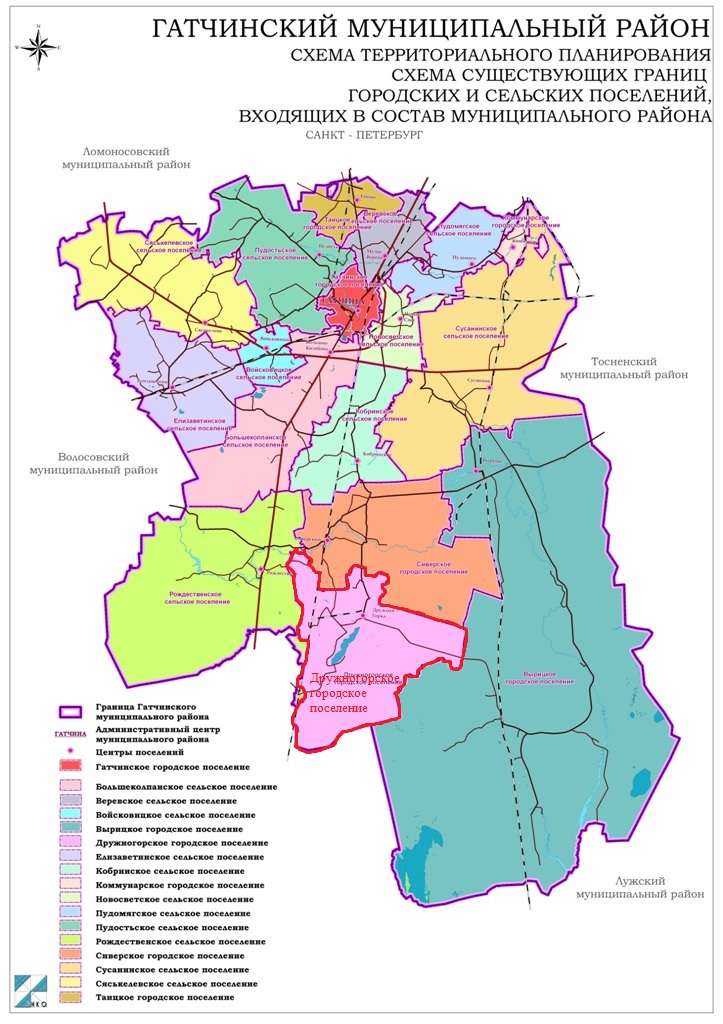 Социально-экономическая характеристика поселенияВ настоящее время бюджет поселения носит дотационный характер, в структуре собственной доходной части доход от предпринимательской деятельности составляет всего 1,9 % (основную долю составляют налоги НДФЛ и налог на землю). Для решения вопросов местного значения и обеспечения деятельности органов местного самоуправления собственных доходов недостаточно. Для формирования устойчивой экономической базы поселения крайне важно привлечение на территорию поселения инвесторов, размещение новых производственных и туристско-рекреационных объектов.Роль экономического комплекса поселения в Гатчинском муниципальном районе в настоящее время невелика. Удельный вес Дружногорского городского поселения в объеме отгруженных товаров собственного производства Гатчинского муниципального района составляет около 0,3 %. В структуре отгруженных товаров собственными силами 67,8 % приходится на сельское хозяйство; 30,6 % – производство прочих неметаллических минеральных продуктов (ЗАО «ТЭКОС-ИНДУСТРИЯ»). Экономическая специализация поселения в настоящее время определяется развитием агропромышленного комплекса. На территории поселения имеются основные виды общераспространенных полезных ископаемых (ПГС, торф и др.) и лесосырьевые ресурсы, не имеющие промышленного значения (используются преимущественно для местных нужд). Основные экономические связи осуществляются автомобильной и железной дорогами по направлению на г.Гатчина (через гп. Сиверский) и на г.Псков, территория поселения (гп. Дружная Горка) вполне может рассматриваться в качестве места размещения производственных объектов, ориентированных на привозное сырье. Резерв трудовых ресурсов (наличие маятниковой миграции) позволяет организовать новые производства. Благоприятное транспортно-географическое положение территории поселения позволяет ориентировать новые производственные объекты на привозное сырье.Таблица 1 Местный бюджетТаблица 2 НаселениеПрогноз изменения численности и половозрастного состава населенияОсновными характеристиками демографического потенциала территории являются: динамика численности населения, его половозрастная и трудовая структура, степень его экономической активности. Дружногорское городское поселение относится к одному из малонаселенных муниципальных образований Гатчинского муниципального района (здесь проживает около 2,8 % населения района), что обусловлено его немного периферийным расположением по отношению к основным региональным транспортным коридорам, вдоль которых формировалась основная система расселения. Определение перспективной численности населения необходимо для расчета нормативных характеристик сети объектов транспортной инфраструктуры и для формирования перечня мероприятий, предлагаемых на первую очередь и на расчетный срок реализации генерального плана муниципального образования.В проекте Генерального плана учтены сценарии демографического развития на долгосрочную перспективу (до .), рассчитанные в Схеме территориального планирования Гатчинского муниципального района. В основе прогноза лежит прогноз численности постоянного населения, а также оценка перспективной численности незарегистрированного, в том числе сезонного, населения, которое со временем получит официальную прописку на территории поселения (миграционный прирост).Пессимистический и инерционный варианты (соответственно 4,8 тыс. и 5,2 тыс. человек постоянного населения) осуществляются при сохранении современных тенденций в развитии основных демографических показателей.Вариант «умеренный рост» (6,3 тыс. человек постоянного населения) формируется за счет постепенного снижения естественной убыли населения и роста сальдо миграции. Оптимистический вариант предполагает рост численности постоянного населения городского поселения до 6,8 тыс. человек, кроме того учитывается дополнительный миграционный рост численности населения за счет регистрации части сезонного населения (этот прирост оценивается в 0,5 тыс. человек). Таким образом, общая численность постоянного населения составит 7,3 тыс. человек. В Схеме территориального планирования Гатчинского муниципального района Оптимистичный вариант принят как наиболее целесообразный для дальнейшей проработки и использования в качестве базового для формулирования мероприятий по развитию учреждений и предприятий обслуживания населения и жилищного строительства. Таким образом, в качестве базового варианта прогноза проектом Генерального плана принят Оптимистический вариант. Прогноз численности населения представлен в таблицах. Прогноз численности населения в разрезе населенных пунктов представлен в таблице.Оптимистический вариант прогноза численности населения учитывает основные положения Концепции демографического развития Ленинградской области на период до 2025 года, одобренной постановлением Правительства Ленинградской области от 24.02.2005 № 37: рост рождаемости и снижение смертности населения с активизацией миграционного прироста. В соответствии с Концепцией ожидается, что влияние на рост рождаемости окажет активная реализация мер транспортной поддержки семей с детьми на территории Ленинградской области. Несколько более высокие темпы прироста населения, чем принятые для Ленинградской области в целом, обусловлены планами по созданию новых рабочих мест на территории поселения, что привлечет миграционные потоки.Сезонное население и незарегистрированные жители в последнее время все активнее оказывают влияние на состояние рынка жилья, создают дополнительную нагрузку на учреждения транспортной инфраструктуры, прежде всего, торговли, общественного питания, здравоохранения, кроме того, требуется организация вывоза больших объемов бытовых отходов. Численность сезонно проживающего населения (садоводы, дачники и рекреанты, арендующие дома в летний сезон, с учетом освоения новых территорий садоводств) оценочно на расчетный срок генерального плана составит более 7 тыс. чел. и выходные дни до 18 тыс. чел. Таблица 3 Прогноз численности постоянного населенияТаблица 4 Прогноз численности и структуры постоянного населения Дружногорского городского поселения (чел.)Таблица 5  Прогноз численности населения по населенным пунктам3. Транспортная инфраструктура3.1 Существующее положениеПоселение расположено на расстоянии  от административного центра муниципального района – г. Гатчины и в  к югу от Санкт-Петербурга. В системе транспортного обслуживания городского поселения участвуют железнодорожный и автомобильный транспорт. С западной стороны от центра поселения гп. Дружная Горка на расстоянии  проходит федеральная автомобильная дорога Р-23 Санкт-Петербург - Псков - Пустошка - Невель - граница с Республикой Белоруссия. Выходы от населенных пунктов на данную автодорогу неудобны и проходят через населенные пункты соседних поселений – гп. Сиверский и д. Большая Дивенка. С этой же стороны территорию поселения пересекает железнодорожная магистраль Санкт-Петербург – Луга – Псков.Непосредственно гп. Дружная Горка с административным центром муниципального района – г.Гатчина соединяет автомобильная дорога регионального значения, проходящая через гп. Сиверский и д. Куровицы. Существенную роль в транспортном обслуживании территории играют автодороги местного значения.Таблица 6Сравнительная характеристика плотности транспортной сети Дружногорского городского поселения, Гатчинского муниципального района и Ленинградской области* включая ж/д ветку Строганово – Дружная Горка3.2 Железнодорожный транспортМагистральная железная дорога Санкт-Петербург – Луга – Псков имеет протяженность по территории Дружногорского городского поселения – . Линия двухпутная, электрифицированная. С точки зрения транспортного обслуживания она используется жителями городского поселения в основном для связи с Гатчиной и Санкт-Петербругом. Кроме этого, в летний сезон линия используется дачниками крупного садоводческого массива, расположенного с западной стороны от железной дороги. Жители населенных пунктов, удаленных от железнодорожных станций, добираются до ж/д станции Сиверская автобусом.В районе п. ст. Строганово от магистральной линии ответвляется ширококолейная однопутная ветка Строганово – Дружная Горка, протяженностью , по которой осуществляются только грузовые перевозки.Плотность сети железных дорог поселения достаточно высока и составляет 105 км/тыс. км2, превышает аналогичный показатель по Гатчинскому муниципальному району (76 км/тыс. км2).По магистральной линии курсируют электрички Санкт-Петербург (Балтийский вокзал) – Луга, количество прямых рейсов в сутки около 24. Расписание изменяется в зависимости от времени года. Пересечение железнодорожной магистрали и автомобильной дороги Строганово – Остров представлено железнодорожным переездом. Кроме этого имеются еще три переезда через ж/д ветку.3.3 Автомобильные дороги и транспортСеть автомобильных дорог включает в себя проходящие поблизости от проектируемой территории автодороги федерального (Р-23 Санкт-Петербург - Псков - Пустошка - Невель - граница с Республикой Белоруссия) и регионального значения (Р40 Кемполово – Губаницы – Калитино – Выра – Тосно – Шапки). Непосредственно по территории городского поселения проходит автодорога регионального значения Куровицы – Сиверский – Дружная Горка, которая продолжается автодорогой Куровицы – Гатчина.Остальные дороги регионального значения (Дружная Горка – Новинка; подъезд к д. Лампово, Лампово – Зайцево – Остров – Строганово, Орлино – Заозерье – Симанково; Подъезд к ст. Дивенская) фиксируют исторически сложившиеся связи между населенными пунктами, которые характеризуются непрямолинейностью и отсутствием прямых удобных выходов на магистральные автодорожные направления и подъездов к железнодорожным станциям.Некоторые из автодорог местного значения являются труднопроезжими особенно в весенне-осенний период из-за плохого состояния покрытия, однако все населенные пункты поселения обеспечены автомобильными подъездами с твердым покрытием.Эксплуатационная длина автомобильных дорог общего пользования составляет , в т.ч. с твердым покрытием –  (71 %), с усовершенствованным –  (50 %).Плотность автомобильных дорог с твердым покрытием составляет 151 км/тыс. км2, что значительно ниже, чем по Гатчинскому муниципальному району в целом (260 км/тыс. км2). Это связано с наличием значительных по площади неосвоенных территорий, также как, например, и в Вырицком городском поселении (106 км/тыс. км2).Полный перечень автомобильных дорог, находящихся в границах поселения, и их характеристики приведены в табл. 7. На пересечении автодороги Дружная Горка – Новинка и р. Орлинка имеется железобетонный мост (длина ) в удовлетворительном состоянии.Помимо перечисленных автомобильных дорог на территории поселения имеются многочисленные межпоселковые лесные и полевые дороги, не обеспечивающие устойчивое транспортное сообщение. Таблица 7Характеристика автомобильных дорог Дружногорского городского поселения*Сведения отсутствуют.По территории Дружногорского городского поселения проходит 5 автобусных маршрутов. Протяженность автомобильных дорог с автобусным сообщением составляет . Из 12 населенных пунктов поселения 3 не имеют автобусного сообщения (Зайцево, Строганово, Остров), однако потребность в пассажирских перевозках данных населенных пунктов удовлетворяется за счет близлежащей железной дороги. Перечень и характеристика автобусных маршрутов представлена в табл. 8.Таблица 8.Характеристика автобусных маршрутовАвтотранспортное предприятие, обслуживающие пассажирские перевозки, базируется вне территории городского поселения.Уровень обеспеченности населения легковыми автомобилями достаточно высок и составляет около 300 ед. /тыс. жит. При этом в весенне-летний и осенний периоды общее количество автомобилей значительно возрастает за счет приезжего населения.Хранение легковых автомобилей, принадлежащих жителям поселения, происходит в основном на придомовых участках. Боксовые гаражи имеются в гп. Дружная Горка и д. Лампово. На территории поселения расположена одна автозаправочная станция ООО «Киришиавтосервис» в гп. Дружная Горка на ул. Урицкого.3.4 Транспортная доступностьПри оценке существующей транспортной доступности территории поселения необходимо учитывать устойчивые маятниковые миграции между административным центром поселения и другими населенными пунктами, а также всего поселения с г.п. Сиверский и г.Гатчина. Также учитываются периодические связи населения с Санкт-Петербургом.Связи внутри поселения и гп. Сиверский, как следует из табл. 8, обеспечиваются в основном пригородными автобусными маршрутами, берущими свое начало в гп. Сиверский. Поездки в Гатчину и в Санкт-Петербург также осуществляются автобусом. Частично поездки в гп. Сиверский, Гатчину и в Санкт-Петербург ориентированы на железную дорогу.Проведенные расчеты транспортной доступности и ее графическое отображение (рис. «Схема автобусных маршрутов») показывает, что в нормативную часовую доступность от административного центра городского поселения гп. Дружная Горка при использовании автобуса попадают 10 населенных пунктов, в которых проживает 5,3 тыс. чел. (98 % населения поселения). Лишь жители п. ст. Строганово, д. Остров, д. Зайцево не попадают в эту зону из-за отсутствия автобусных маршрутов на связи с центром поселения. В часовую доступность гп. Сиверский попадают все населенные пункты, расположенные вне пешеходной доступности железнодорожных платформ. Сообщение с Гатчиной требует затраты времени до 1-х часа для жителей г.п. Дружная Горка, д. Кургино, д. Изора. Что касается связи с Санкт-Петербургом, то его доступность находится вне допустимых 2-х часовых пределов.3.5 Улично-дорожная сеть и транспорт населенных пунктов поселенияУлично-дорожная сеть населенных пунктов поселения представлена поселковыми дорогами, являющимися частью внешних автодорог или выводящими на них, а также улицами в жилой застройке. Структура улично-дорожной сети, в большинстве случаев, исторически сформировавшаяся на основе проходящих через населенные пункты автомобильных дорог и природных факторов.Поселковые дороги, совпадающие с направлениями внешних автомобильных дорог, в основном имеют твердое покрытие. Улицы в жилой застройке преимущественно с грунтовым покрытием, что делает их труднопроезжими в весенне-осенний период. Основные потоки транспорта (в том числе грузового) проходят по автомобильным дорогам регионального значения, являющимся, как правило, центральными улицами населенных пунктов. Их конфигурация в пределах застройки, как это исторически сложилось, изобилует сложными поворотами. Вышеуказанные факторы значительно ухудшают экологическую обстановку в жилых зонах, а также снижают безопасность движения транспорта и пешеходов.Перечень муниципальных дорог МО Дружногорское городское поселение Гатчинского муниципального района Ленинградской области представлен в таблице 9.Таблица 8.Перечень муниципальных дорог МО Дружногорское городское поселение3.6 Воздушный транспортВ северо-западной части поселения сохранилась взлетно-посадочная полоса (ВПП) временного сельскохозяйственного аэродрома «Большево», в  юго-западнее д. Большево.В настоящее время ВПП не используется по прямому назначению.3.7 Выводы существующего положение с транспортной инфраструктуройСистема транспортных коммуникаций поселения не достаточно сформирована. Так, например, отсутствует достаточное количество прямых связей между населенными пунктами и удобных выходов на федеральную и региональную автодороги, а также подъездов к ж/д остановочным пунктам.Отсутствует автобусное сообщение между гп. Дружная Горка и населенными пунктами Строганово и Остров, из-за чего их жители не попадают в нормативную транспортную доступность центра поселения.Во многих случаях автомобильные дороги являются центральными улицами населенных пунктов, что ухудшает экологическую обстановку в жилых зонах, а также снижает безопасность на автодорогах.Улицы и проезды в населенных пунктах поселения в основном грунтовые, без твердого покрытия, за исключением трасс местных автодорог, проходящих по их территории. Состояние улиц и дорог, интенсивно используемых транспортом неудовлетворительно. Для создания благоприятных условий жизнедеятельности населения требуется устройство на них, по крайней мере, твердого покрытия.На территории поселения расположена ВПП сельскохозяйственного аэродрома, неиспользуемая по прямому назначению.Рисунок 2 –Транспортная доступность населенных пунктов Дружногорского ГП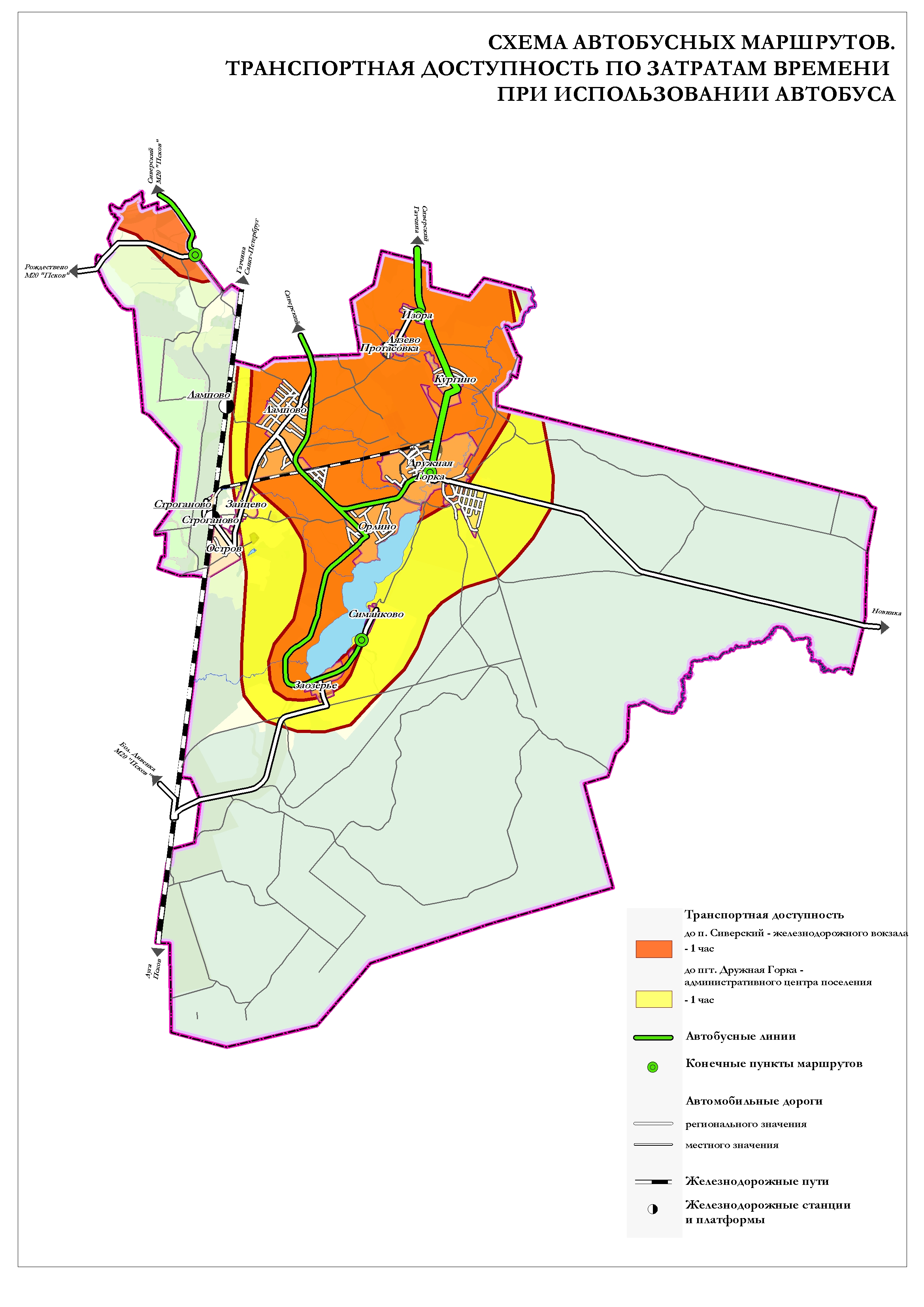 4. Мероприятия по развитию транспортной инфраструктуры муниципального образования Дружногорское городское поселение Гатчинского муниципального района Ленинградской областиПроектные решения по городскому поселению в части развития транспортной инфраструктуры учитывают мероприятия, предложенные в проекте Схемы территориального планирования Гатчинского муниципального района. Согласно этим решениям в проект включено:- строительство западного обхода с. Орлино и восточного обхода гп. Дружная Горка (протяженностью 0,9 км);- увеличение частоты движения пригородных поездов в целях повышения комфортности поездок на направлении Санкт-Петербург – Луга на 15 %;- возможное использование аэродрома «Большево» для развития малой авиации в сельскохозяйственных, рекреационных и спортивных целях. Настоящие же проектные предложения охватывают в основном вопросы, связанные с совершенствованием и развитием автодорог местного уровня и включают в себя ряд мероприятий: Строительство автодорожных обходов д. Изора и д. Кургино для повышения безопасности движения на участках дороги регионального значения, являющихся центральными улицами населенных пунктов, а также улучшения экологической ситуации в жилых зонах, путем частичного снижения интенсивности движения и вывода из них грузового транспорта, следующего из промешенных зон, расположенных на севере г.п. Дружная Горка. Трасса так называемого «восточного обхода» ответвится от а/д «Куровицы – Сиверский – Дружная Горка» севернее д. Кургино, обогнет садоводческий массив «Дружная Горка» и далее пройдет с использованием существующей грунтовой дороги до примыкания к автодороге «Дружная Горка – Новинка».Совершенствование структурности автодорожной сети поселения за счет строительства местных и межпоселковых автодорог в широтном направлении Орлино – Строганово (3,2 км) и Лампово – Протасовка (2,2 км), объединяющих населенные пункты по единому кольцевому направлению. Автодорога Орлино – Строганово также даст кратчайшую связь между крупными населенными пунктами Дружной Горкой, Орлино и железнодорожной станцией Строганово.Строительство участка автодороги, соединяющего напрямую гп. Дружная Горка и д. Симанково (3,0 км) в связи с размещением рекреационной зоны на восточном побережье озера Орлинское.Строительство автодорожной связи между Лампово и железнодорожной станцией «Лампово» (0,8 км), что даст дополнительный выход к железнодорожному транспорту для населенных пунктов с восточной стороны железной дороги.Строительство автодороги Кургино – Дружная Горка (3,2 км) через СНТ «Дружба» с подключением СНТ «Пикник» и для обслуживания проектируемой жилой застройки на северо-востоке гп. Дружная Горка.Реконструкция автодороги Дружная Горка – Новинка (11,7 км), сохраняемой Схемой территориального планирования Гатчинского муниципального района.Строительство двух разноуровневых пешеходных переходов через магистральные железнодорожные пути у ж/д станции Лампово и ж/д станции Строганово.Преодоление отставания благоустройства улично-дорожной сети. Анализ существующего положения в части состояния автомобильных дорог показывает, что многие из них находится в неудовлетворительном технико-эксплутационном состоянии, нуждаются либо в реконструкции, либо в капитальном ремонте.Организация автостоянок близ с. Орлино для развития туристических зон вокруг озера Орлинское.Предусматривается улучшение транспортного обслуживания населения за счет удлинения одного из автобусных маршрутов на направлении Сиверская – Дружная Горка до ж/д станции Строганово, после строительства автодороги Орлино – Строганово.В результате реализации предлагаемых мероприятий изменятся технические категории нескольких существующих автодорог. Сводные показатели технической категории сохраняемых и новых автодорог, подкрепленные размерами ожидаемой интенсивности движения, приведены в таблице 10.Таблица 10.Техническая категория сохраняемых и новых автодорог*	Коэффициент перехода от существующей к ожидаемой интенсивности движения – 1,5 принят из соотношения ожидаемого (450 авт. на 1000 жителей) и существующего (300 авт. на 1000 жителей) уровня автомобилизации.**	Экспертная оценка.4.1 Мероприятия направленные на развитие и размещение объектов транспортной инфраструктурыМероприятия на расчетный срокСтроительство автодорог:- Лампово – Протасовка (2,2 км); - Лампово – железнодорожная станция «Лампово» (0,8 км);- Кургино – Дружная Горка (3,2 км).	Реконструкция автодороги Дружная Горка – Новинка (12,0 км).Дальнейшее развитие благоустройства улично-дорожной сети. Реконструкция и капитальный ремонт автодорог поселения с доведением технического состояния до нормативного.Мероприятия на первую очередьСтроительство автодорог:- Орлино – Строганово (3,2 км);- Дружная Горка – Симанково (3,0 км).Организация проезда для обслуживания жилой застройки (в том числе домов № 93-109 по улице Центральная) в деревне Заозерье (0,5 км).Продление автобусного маршрута до железнодорожной станции Строганово.5. Перечень основных факторов риска возникновения чрезвычайных ситуаций техногенного характера5.1 Опасные процессы и явления техногенного характераК техногенным источникам возникновения чрезвычайных ситуаций в соответствии с ГОСТ 22.0.05-97 относятся потенциально опасные объекты экономики, на которых возможны:аварии на пожароопасных и взрывоопасных объектах;опасные происшествия на транспорте (автомобильный и железнодорожный транспорт).Аварии на пожароопасных и взрывоопасных объектахПо данным, предоставленным администрацией Дружногорского городского поселения, на территории муниципального образования расположена газовая котельная в д. Лампово (ул. Совхозная, котельная № 43). Проектируется строительство еще одной газовой котельной в гп. Дружная Горка (ул. Урицкого, котельная № 21). Их можно отнести к потенциально пожароопасным объектам.Существует несколько опасностей при пожаре: повышение температуры в зоне горения (данный фактор может вызвать потерю несущей способности строительных конструкций зданий и сооружений, привести к тепловым ожогам поверхности кожи и внутренних органов людей); перемещение воздуха и продуктов горения, направление движения которых обычно определяет и вероятные пути распространения пожара (мощные восходящие тепловые потоки могут переносить искры и горящие угли на значительное расстояние, создавая новые очаги пожара); токсичные продукты горения (большая часть жертв при пожарах гибнет не от непосредственного воздействия пламени и высоких температур, а - от удушья и отравления токсичными газами). Опасные происшествия на транспортеОпасность на железнодорожном, автомобильном транспорте связана с возникновением аварийных ситуаций с участием АХОВ, нефти и нефтепродуктов, природного газа, взрывоопасных веществ.Наиболее уязвимыми участками на транспорте являются железнодорожные пути, мостовые переходы, места пересечения железнодорожных путей с автомагистралями.Опасные процессы и явления природного и техногенного характера отображены на чертеже «Схема границ территорий, подверженных риску возникновения чрезвычайных ситуаций природного и техногенного характера и воздействия их последствий».5.2 Мероприятия по защите от чрезвычайных природных и техногенных процессовМероприятия по предупреждению (снижению) последствий аварий на автомобильном транспорте: постоянный контроль за состоянием автомобильных дорог и железнодорожных путей, техническим состоянием автомобилей и подвижного состава;своевременный ремонт автомобилей и автомобильных дорог; поддержание в постоянной готовности сил и средств для своевременного ремонта автомобилей и автомобильных дорог;соблюдение технологических норм и правил эксплуатации автомобилей;организация взаимодействия сил и средств, обеспечивающих ликвидацию чрезвычайных ситуаций на автомобильном и железнодорожном транспорте.Мероприятия должны осуществляться единым комплексом в течение всего срока действия Генерального плана.6. Объемы и источники финансирования мероприятий по проектированию, строительству, реконструкции объектов транспортной инфраструктуры и эффективности мероприятий по развитию транспортной инфраструктурыФинансирование работ по содержанию и ремонту улично-дорожной сети на территории Дружногорского городского поселения осуществляется из муниципального бюджета Дружногорского городского поселения и областного бюджета Ленинградской области в виде субсидий в долевом соотношении.Содержание и ремонт муниципальных дорог осуществляется по договорам, заключаемым по результатам проведения муниципальных закупок в соответствии с  Федеральным законом "О контрактной системе в сфере закупок товаров, работ, услуг для обеспечения государственных и муниципальных нужд" от 05.04.2013 года № 44-ФЗ.Общий объем финансирования, необходимый для реализации мероприятий Программы на весь расчетный срок, составляет более 500 млн. рублей. Объемы финансирования муниципальной программы носят прогнозный характер и подлежат уточнению в установленном порядке.Указанные средства рассчитаны на ремонт автомобильных дорог общего пользования местного значения и улично-дорожной сети, уровень состояния которых требует дополнительных финансовых вложений к возможностям местного бюджета для изготовления проектной документации и реконструкции дорог улично-дорожной сети. Реальная ситуация с возможностями федерального и областного бюджетов пока не позволяет обеспечить конкретное планирование мероприятий такого рода даже в долгосрочной перспективе. Таким образом, возможности органов местного самоуправления Дружногорского городского поселения должны быть сконцентрированы на решении посильных задач на доступной финансовой основе (содержание, текущий ремонт дорог). Достижение целей и решение задач Программы обеспечивается путем реализации мероприятий, которые разрабатываются исходя из целевых индикаторов, представляющих собой доступные наблюдению и измерению характеристики состояния и развития системы транспортной инфраструктуры Дружногорского городского поселения. Разработанные программные мероприятия систематизированы по степени их актуальности.Список мероприятий на конкретном объекте будет детализирован после разработки проектно-сметной документации. Стоимость мероприятий определена ориентировочно, основываясь на стоимости уже проведенных аналогичных мероприятий. Источниками финансирования мероприятий Программы являются средства бюджета муниципального образования Дружногорского городского поселения, областного бюджета Ленинградской области, средства предприятий автотранспортного комплекса, осуществляющих деятельность на территории муниципалитета и иные источники финансирования, включая средства инвесторов.Механизм реализации Программы включает в себя систему мероприятий, проводимых по обследованию, содержанию, ремонту, паспортизации автомобильных дорог общего пользования местного значения в Дружногорском городском поселении, проектированию и строительству тротуаров, велосипедных дорожек, мероприятия по обеспечению безопасности дорожного движения (приобретение дорожных знаков), мероприятия по организации транспортного обслуживания населения.Перечень мероприятий по ремонту дорог для реализации Программы формируется администрацией муниципального образования Дружногорское городское поселение по итогам обследования состояния дорожного покрытия не реже двух раз в год, в начале осеннего и в конце весеннего периодов и с учетом решения первостепенных проблемных ситуаций, в том числе от поступивших обращений граждан. Перечень и виды работ по содержанию и текущему ремонту автомобильных дорог и искусственных сооружений на них определяются муниципальными контрактами (договорами) в соответствии с классификацией, устанавливаемой федеральным органом исполнительной власти, осуществляющим функции по выработке государственной политики и нормативно-правовому регулированию в сфере дорожного хозяйства, а также, в случае капитального ремонта и реконструкции, проектно-сметной документацией, разработанной на конкретный участок автомобильной дороги.Таблица 11Технико-экономические показатели программы  комплексного развития транспортной инфраструктуры муниципального образования Дружногорское городское поселение Гатчинского муниципального района Ленинградской областиНаименование программыПрограмма комплексного развития транспортной инфраструктуры муниципального образования Дружногорское городское поселение Гатчинского муниципального района Ленинградской области на 2018-2030 годыОснование для разработки программыГрадостроительный кодекс Российской Федерации от 29.12.2004 № 190-ФЗ; Постановление Правительства Российской Федерации от 25.12.2015 № 1440 "Об утверждении требований к программам комплексного развития транспортной инфраструктуры поселений, городских округов";Постановление Правительства РФ от 17.12.2012 № 1317 (ред. от 09.07.2016) «О мерах по реализации Указа Президента Российской Федерации от 28 апреля 2008 г. № 607 "Об оценке эффективности деятельности органов местного самоуправления городских округов и муниципальных районов" и подпункта "и" пункта 2 Указа Президента Российской Федерации от 7 мая 2012 г. № 601 "Об основных направлениях совершенствования системы государственного управления»;Генеральный план  Дружногорского городского поселения (утв. Решением Совета депутатов от 25.06.2012 г. № 29);Местные нормативы градостроительного проектирования.Постановление администрации Дружногорского городского поселения от 25.08.2017 № 309 «Об утверждении графика разработки программ комплексного развития инфраструктуры МО Дружногорское городское поселение Гатчинского муниципального района Ленинградской области»;У став Дружногорского городского поселения.Наименование заказчика программы Администрация Дружногорского городского поселения Гатчинского муниципального района Ленинградской областиМестонахождение заказчика программы188377, Ленинградская область, Гатчинский район, п. Дружная Горка, ул. Садовая, д. 4Наименование разработчика программыАдминистрация Дружногорского городского поселения Гатчинского муниципального района Ленинградской областиЦели и задачи программыПрограмма должна обеспечить:Обеспечение безопасности жизни и здоровья участников дорожного движения.Обеспечение доступности объектов транспортной инфраструктуры для населения и субъектов экономической деятельности.Повышение эффективности функционирования действующей транспортной инфраструктуры.Улучшение качества транспортного обслуживания населения и субъектов экономической деятельности.Улучшение экологической ситуации на территории поселения, городского округаЦелевые показатели- опережающее развитие транспортной инфраструктуры в соответствии с перспективами развития поселения;- обеспечение соответствия параметров                         улично-дорожной параметрам дорожного движения;- обеспечение доступности объектов транспортной инфраструктуры для населения и субъектов экономической деятельности в соответствии с региональными нормативами градостроительного проектирования;- создание условий для пешеходного и велосипедного передвижения населения;- обеспеченность парковками (парковочными местами) в соответствии с региональными нормативами градостроительного проектирования и прогнозируемым уровнем автомобилизации;- повышение уровня безопасности дорожного движения;- снижение негативного воздействия транспортной инфраструктуры на окружающую среду, безопасность и здоровье населения.Срок и этапы реализации программыСроки реализации программы 2018-2030 годы.Этапы реализации программы соответствуют этапам территориального планирования, определенным генеральным планом поселенияОбъемы и источники финансирования программыИсточники финансирования программы - средства местного бюджета, бюджета Ленинградской области, бюджета Российской Федерации, внебюджетные источники.Объемы финансирования мероприятий программы за счет местного бюджета определяются решениями совета депутатов Дружногорского городского поселения Гатчинского муниципального района Ленинградской области при принятии местного бюджета на очередной финансовый годОжидаемые результаты реализации программы- опережающее развитие транспортной инфраструктуры в соответствии с перспективами развития поселения;- обеспечение соответствия параметров                         улично-дорожной параметрам дорожного движения;- обеспечение доступности объектов транспортной инфраструктуры для населения и субъектов экономической деятельности в соответствии с региональными нормативами градостроительного проектирования;- создание условий для пешеходного и велосипедного передвижения населения;- обеспеченность парковками (парковочными местами) в соответствии с региональными нормативами градостроительного проектирования и прогнозируемым уровнем автомобилизации;- повышение уровня безопасности дорожного движения;- снижение негативного воздействия транспортной инфраструктуры на окружающую среду, безопасность и здоровье населенияПоказателиЕд. измерения201120122013201420152016Доходы местного бюджета, фактически исполненныеДоходы местного бюджета, фактически исполненныеДоходы местного бюджета, фактически исполненныеДоходы местного бюджета, фактически исполненныеДоходы местного бюджета, фактически исполненныеДоходы местного бюджета, фактически исполненныеДоходы местного бюджета, фактически исполненныеДоходы местного бюджета, фактически исполненныеВсеготысяча рублей23126,1626645,4833448,8438895,5141412,9644138,35ПоказателиЕд. измерения201120122013201420152016Оценка численности населения на 1 января текущего годаОценка численности населения на 1 января текущего годаОценка численности населения на 1 января текущего годаОценка численности населения на 1 января текущего годаОценка численности населения на 1 января текущего годаОценка численности населения на 1 января текущего годаОценка численности населения на 1 января текущего годаОценка численности населения на 1 января текущего годаВсе населениена 1 январячеловек601760946160618261135866Сельское населениена 1 январячеловек23522379251023324872616Число прибывшихМиграция-всегочеловекгодЧисленность постоянного населения, чел. ВСЕГОЧисленность городского населения (гп. Дружная Горка)Численность сельского населения1.01.2011 г.6017366523522020 год6500350030002030 год7300400033001.01.2011 г...Все население601765007300в том числе:в том числе:в том числе:в том числе:Моложе трудоспособного возраста66410501300Трудоспособного возраста324038004000Старше трудоспособного возраста211316502000Наименование населенного пункта...г.п. Дружная Горка308135004000д. Лампово157018502000с. Орлино338Населенный пункт с численностью 400-450 чел.Населенный пункт с численностью 400-450 чел.д. Кургино68Населенный пункт с численностью 200-250 чел.Населенный пункт с численностью 200-250 чел.д. Заозерье42Населенные пункты с численностью 100-150 чел.Населенные пункты с численностью 100-150 чел.д. Зайцево54Населенные пункты с численностью 100-150 чел.Населенные пункты с численностью 100-150 чел.д. Остров128Населенные пункты с численностью 100-150 чел.Населенные пункты с численностью 100-150 чел.д. Изора63Населенный пункт с численностью менее 50-100 чел.Населенный пункт с численностью менее 50-100 чел.п. ст. Строганово33Населенные пункты с численностью 20-50 чел.Населенные пункты с численностью 20-50 чел.д. Лязево37Населенные пункты с численностью 20-50 чел.Населенные пункты с численностью 20-50 чел.д. Симанково3Населенные пункты с численностью 20-50 чел.Населенные пункты с численностью 20-50 чел.д. Протасовка14Населенный пункт с численностью менее 15 чел.Населенный пункт с численностью менее 15 чел.ВСЕГО по Дружногорскому городскому поселению543165007300в том числе сельское население2350 30003300НаименованиеПлотность транспортной сети км/тыс. км2Плотность транспортной сети км/тыс. км2Наименованиежелезных дорогавтомобильных дорог общего пользования с твердым покрытием Ленинградская область32127Гатчинский муниципальный район76260Дружногорское городское поселение105*151№ п/п№ п/пНаименование автомобильной дорогиНаименование автомобильной дорогиКатегорияОбщая протяженность, кмв том числев том числев том числеМаксимальная интенсивность движения, автомобилей в сутки*№ п/п№ п/пНаименование автомобильной дорогиНаименование автомобильной дорогиКатегорияОбщая протяженность, кмасфальто-бетонныегравийныегрунтовыеМаксимальная интенсивность движения, автомобилей в сутки*Регионального значенияРегионального значенияРегионального значенияРегионального значенияРегионального значенияРегионального значенияРегионального значенияРегионального значенияРегионального значенияРегионального значенияКуровицы – Сиверская – Дружная ГоркаКуровицы – Сиверская – Дружная ГоркаIVIV5,65,61321Большево – РыбицыБольшево – РыбицыVV2,72,7*Дружная Горка – НовинкаДружная Горка – НовинкаVV11,311,3*Лампово – Остров Лампово – Остров IVIV2,72,7322Орлино – Заозерье – Симанково Орлино – Заозерье – Симанково IVIV7,87,8413Подъезд к д. ЛамповоПодъезд к д. ЛамповоIVIV0,920,92*Подъезд к ж/д станции ДивенскаяПодъезд к ж/д станции ДивенскаяIVIV5,03,61,4413Районного значенияРайонного значенияРайонного значенияРайонного значенияРайонного значенияРайонного значенияРайонного значенияРайонного значенияРайонного значенияРайонного значенияИзора – Лязево – Протасовка Изора – Лязево – Протасовка --1,431,43*Лампово – Зайцево – Остров – Строганово Лампово – Зайцево – Остров – Строганово --3,323,32*Всего:Всего:40,7720,628,8511,3Номер и наименование маршрутаКоличество рейсов в суткиПротяжен-ность по территории поселения, кмПеревозчик№ 120-Т Сиверский – Дружная Горка14-155,6ООО «Пассажирские автобусные перевозки»№ 151-Д Гатчина – Дружная Горка55,6ООО «Пассажирские автобусные перевозки»№ 505 Сиверский – Дружная Горка10-116,5ООО «Пассажирские автобусные перевозки»№ 506А Сиверский – Изора 2-31,5ООО «Пассажирские автобусные перевозки»№ 507 Сиверский – Симанково (через гп. Дружная Горка)3-417ООО «Пассажирские автобусные перевозки»Перечень муниципальных дорог МО Дружногорское городское поселение Гатчинского муниципального района Ленинградской областиПеречень муниципальных дорог МО Дружногорское городское поселение Гатчинского муниципального района Ленинградской областиПеречень муниципальных дорог МО Дружногорское городское поселение Гатчинского муниципального района Ленинградской областиПеречень муниципальных дорог МО Дружногорское городское поселение Гатчинского муниципального района Ленинградской областиПеречень муниципальных дорог МО Дружногорское городское поселение Гатчинского муниципального района Ленинградской областиПеречень муниципальных дорог МО Дружногорское городское поселение Гатчинского муниципального района Ленинградской областиПеречень муниципальных дорог МО Дружногорское городское поселение Гатчинского муниципального района Ленинградской областиПеречень муниципальных дорог МО Дружногорское городское поселение Гатчинского муниципального района Ленинградской областиПеречень муниципальных дорог МО Дружногорское городское поселение Гатчинского муниципального района Ленинградской областиПеречень муниципальных дорог МО Дружногорское городское поселение Гатчинского муниципального района Ленинградской области№ п/пНаименование дорогиАдрес объектаПротяженность (км) Площадь дороги, м2Площадь дороги, м2Кадастровый № сооруженияМосты, трубопроводыМосты, трубопроводыТип покрытияДороги МО Дружногорское городское поселение Гатчинского муниципального района Ленинградской областиДороги МО Дружногорское городское поселение Гатчинского муниципального района Ленинградской областиДороги МО Дружногорское городское поселение Гатчинского муниципального района Ленинградской областиДороги МО Дружногорское городское поселение Гатчинского муниципального района Ленинградской областиДороги МО Дружногорское городское поселение Гатчинского муниципального района Ленинградской областиДороги МО Дружногорское городское поселение Гатчинского муниципального района Ленинградской областиДороги МО Дружногорское городское поселение Гатчинского муниципального района Ленинградской областиДороги МО Дружногорское городское поселение Гатчинского муниципального района Ленинградской областиДороги МО Дружногорское городское поселение Гатчинского муниципального района Ленинградской областиДороги МО Дружногорское городское поселение Гатчинского муниципального района Ленинградской областиг.п. Дружная Горкаг.п. Дружная Горкаг.п. Дружная Горкаг.п. Дружная Горкаг.п. Дружная Горкаг.п. Дружная Горкаг.п. Дружная Горкаг.п. Дружная Горкаг.п. Дружная Горкаг.п. Дружная Горка1п. Дружная Горкаул. Введенского0,87247:23:1001001:22247:23:1001001:222асфальт2п. Дружная Горкаул. Горького0,860щебень3п. Дружная Горкаул. Железнодорожная0,756375,000375,000асфальт3п. Дружная Горкаул. Железнодорожная0,7562164,0002164,000грунт4п. Дружная Горкаул. Здравомыслова0,500асфальт5п. Дружная Горкаул. Крылова0,30047:23:1002001:23447:23:1002001:234асфальт5п. Дружная Горкаул. Крылова0,417грунт6п. Дружная Горкаул. Княжеская1,000щебень7п. Дружная Горкаул. Красная0,51247:23:1002001:24547:23:1002001:245асфальт8п. Дружная Горкаул. Краснофлотская0,39747:23:1002001:24747:23:1002001:247асфальт9п. Дружная Горкаул.Красницкая1,09147:23:0000000:4972547:23:0000000:49725асфальт10п. Дружная Горкаул. Лесной проезд0,400асфальт11п. Дружная Горкаул. Луговая0,25047:23:1001001:31647:23:1001001:316асфальт12п. Дружная Горкаул. Лесная0,200асфальт13п. Дружная Горкаул. Мира0,67347:23:0000000:4974847:23:0000000:49748асфальт14п. Дружная Горкаул. Маяковского0,700асфальт15п. Дружная Горкаул. Пограничная0,730щебень16п. Дружная Горкаул. Пролетарская0,200асфальт17п. Дружная Горкаул. Пионерская0,250асфальт18п. Дружная Горкаул. Советская0,50047:23:0000000:4959847:23:0000000:49598асфальт19п. Дружная Горкаул. Усадебная0,91847:23:1001001:22147:23:1001001:221асфальт20п. Дружная Горкаул. Чащинская0,66647:23:0000000:4974347:23:0000000:49743щебеньСело ОрлиноСело ОрлиноСело ОрлиноСело ОрлиноСело ОрлиноСело ОрлиноСело ОрлиноСело ОрлиноСело ОрлиноСело Орлино1с. Орлиноул.  Луговая0,900щебеньс. Орлиноул. Заводская0,600щебень2с. Орлиноул. Моховая1,080щебень3с. Орлиноул. Новая0,800щебень3с. Орлиноул. Новая0,030асфальт4с. Орлиноул. Полевая0,970щебень5с. Орлиноул. Пески0,500щебень6с. Орлиноул. Совхозная0,250щебень7с. Орлиноул. Садовая0,250щебень8с. Орлиноул. Центральная0,240асфальтДеревня ОстровДеревня ОстровДеревня ОстровДеревня ОстровДеревня ОстровДеревня ОстровДеревня ОстровДеревня ОстровДеревня ОстровДеревня Остров1д. Островул. Вокзальная0,700щебень2д. Островул. Строителей0,400щебеньДеревня СиманковоДеревня СиманковоДеревня СиманковоДеревня СиманковоДеревня СиманковоДеревня СиманковоДеревня СиманковоДеревня СиманковоДеревня СиманковоДеревня Симанково2д. Симанковоул. Центральная0,65047:23:0000000:4953147:23:0000000:49531асфальтДеревня КургиноДеревня КургиноДеревня КургиноДеревня КургиноДеревня КургиноДеревня КургиноДеревня КургиноДеревня КургиноДеревня КургиноДеревня Кургино1д. Кургиноул. Красницкая0,650щебень2д. Кургиноул. Полевая0,450щебеньДеревня ЗаозерьеДеревня ЗаозерьеДеревня ЗаозерьеДеревня ЗаозерьеДеревня ЗаозерьеДеревня ЗаозерьеДеревня ЗаозерьеДеревня ЗаозерьеДеревня ЗаозерьеДеревня Заозерье1д. Заозерьеул. Полевая0,01345,00045,000асфальт10,7272695,0002695,000щебень2д. Заозерьепер. Полевой0,180щебеньДеревня ЛамповоДеревня ЛамповоДеревня ЛамповоДеревня ЛамповоДеревня ЛамповоДеревня ЛамповоДеревня ЛамповоДеревня ЛамповоДеревня ЛамповоДеревня Лампово1д. Ламповоул. Бертовка0,650щебень2д. Ламповоул. Дружносельская0,580щебень3д. Ламповоул. Дорожная0,290щебень4д. Ламповоул. Жуковка0,400щебень5д. Ламповоул. Заречная0,230щебень6д. Ламповоул. Лесная0,320щебень7д. Ламповоул. Новая0,300щебень8д. Ламповоул. Полевая0,940щебень9д. Ламповоул. Совхозная0,550асфальт10д. Ламповоул. Садовая0,600щебень11д. Ламповоул. Строителей0,400щебень12д. Ламповоул. Школьная0,530щебень13д. Ламповоул. Цветочная0,250щебеньДеревня ЗайцевоДеревня ЗайцевоДеревня ЗайцевоДеревня ЗайцевоДеревня ЗайцевоДеревня ЗайцевоДеревня ЗайцевоДеревня ЗайцевоДеревня ЗайцевоДеревня Зайцево1д. Зайцевопроезд к ж.д. станции 0,750щебеньСтрогоново0,750щебеньДеревня ИзораДеревня ИзораДеревня ИзораДеревня ИзораДеревня ИзораДеревня ИзораДеревня ИзораДеревня ИзораДеревня ИзораДеревня Изора1д. Изораул. Центральная0,250щебеньДеревня ПротасовкаДеревня ПротасовкаДеревня ПротасовкаДеревня ПротасовкаДеревня ПротасовкаДеревня ПротасовкаДеревня ПротасовкаДеревня ПротасовкаДеревня ПротасовкаДеревня Протасовка1д. Протасовкаул. Центральная0,450щебеньДеревня ЛязевоДеревня ЛязевоДеревня ЛязевоДеревня ЛязевоДеревня ЛязевоДеревня ЛязевоДеревня ЛязевоДеревня ЛязевоДеревня ЛязевоДеревня Лязево1д. Лязевоул. Центральная0,250щебеньИТОГО:ИТОГО:ИТОГО:10,002асфальтИТОГО:ИТОГО:ИТОГО:18,903щебеньИТОГО:ИТОГО:ИТОГО:0,417грунт№ п/пНаименование а/дорогиКатегория (число полос движения)Категория (число полос движения)Максимальная интенсивность движения автомобилей в суткиМаксимальная интенсивность движения автомобилей в суткиШирина суммарной (двухсторонней) придорожной полосы, включая земляное полотно и водоотводные устройства, м№ п/пНаименование а/дорогиСуществу-ющаяПроекти-руемаяСуществу-ющаяОжида-емая*Ширина суммарной (двухсторонней) придорожной полосы, включая земляное полотно и водоотводные устройства, м1234567Регионального значенияРегионального значенияРегионального значенияРегионального значенияРегионального значенияКуровицы – Сиверская – Дружная Горка (включая обходы)IV (2)IV (2)13211980120Местного значенияМестного значенияМестного значенияМестного значенияМестного значенияБольшево – РыбицыV (2)IV (2)нет данных500**120Дружная Горка – ст. НовинкаV (2)IV (2)нет данных500**120Лампово – Зайцево – Остров – Строганово нет данныхIV (2)нет данных500**120Изора – Лязево – Протасовка нет данныхIV (2)нет данных500**120Лампово – Остров IV (2)IV (2)322480120Орлино – Заозерье – Симанково (включая западный обход Орлино)IV (2)IV (2)413620120Подъезд к д. ЛамповоIV (2)IV (2)нет данных500**120Подъезд к ст. ДивенскаяIV (2)IV (2)413620120Орлино – Строганово–IV (2)–500**120Лампово – Протасовка–IV (2)–500**120Дружная Горка - Симанково–IV (2)–500**120Подъезд к ст. Лампово–IV (2)–500**120Подъезд к СНТ «Пикник»–IV (2)–500**120	ПоказателиЕд. изм.1.01. 2011г.I очередь.Расчетный срок.I. Территория1.1 Общая площадь земель в границах муниципального образования(*вступает в силу после принятия областного закона об изменении границ муниципальных образований)га195031950319477,8*1950319477,8*в том числе по категориям земель: Общая площадь земель в границах населенных пунктов – всегоиз них:га906,641137,941137,94Земли городских населенных пунктов (Дружная Горка, городской поселок)га287396,03396,03Земли сельских населенных пунктов(в том числе по населенным пунктам):га619,64741,91741,91Зайцево, деревня          га33,842,042,0Заозерье, деревня га4562,062,0Изорага19,219,219,2Кургинога5258,0758,07Ламповога213,38228,68228,68Лязевога14,714,714,7Орлинога149,2224,9224,9Островга68,068,068,0Протасовкага9,09,09,0Симанковога14,014,014,0Строгановога1,361,361,36Земли сельскохозяйственного назначенияга2236,122030,922021,92*2030,922021,92*В том числе территории, предоставленные для ведения садово-дачного хозяйствага655615,07612,27*615,07612,27*Земли промышленности, транспорта, связи, радиовещания, телевидения, информатики, космического обеспечения, энергетики, обороны и иного назначенияга369370365,7*370365,7*Земли особо охраняемых территорий и объектовга000Земли лесного фондага15696,2415669,2415657,24*15669,2415657,24*в том числе площадь особо охраняемых природных территорий (в составе земель лесного фонда)га777777777Земли водного фондага2952952951.2. Функциональное зонирование в границах населенных пунктов1.2.1 гп. Дружная Горка, административный центр поселения, общая площадьв том числе:га287396,03396,03Жилые зоны:Зоны застройки среднеэтажными жилыми домами га10,310,310,3Зоны застройки малоэтажными жилыми домамига15,12424Зоны застройки индивидуальными жилыми домамига83,9114,7114,7Общественно – деловые зоны:Зоны культовых сооружений, зоны объектов культурного наследияга 0,30,30,3Зоны размещения объектов обслуживанияга6,19,19,1Производственные и коммунально-складские зоны га33,598,9598,95Зоны инженерной и транспортной инфраструктурга5,15,75,7Зоны сельскохозяйственного использованиягаЗоны сельскохозяйственного использованияга39,29,29,2Зоны садоводств и дачных хозяйствга024,0824,08Зоны рекреационного назначения:Зоны лесов, скверов, парковга5,310,310,3Зоны объектов, предназначенных для занятий физической культурой и спортомга2,35,65,6Зоны сохраняемых природных ландшафтовга82,779,979,9Зоны специального назначения:Зоны кладбищга3,23,93,91.2.2 д. Зайцево, общая площадьв том числе:га33,842,042,0Жилые зоны (зоны застройки индивидуальными жилыми домами)га22,230,430,4Зоны рекреационного назначения (зоны скверов, парков)га1,41,41,4Зоны сельскохозяйственного использованияга3,33,33,3Зоны рекреационного назначения (зоны сохраняемых природных ландшафтов)га6,96,96,91.2.3 д. Заозерье, общая площадьв том числе:га4562,062,0Жилые зоны (зоны застройки индивидуальными жилыми домами)га4561,861,8Общественно – деловые зоны (зоны размещения объектов обслуживания)га00,20,21.2.4 д. Изора, общая площадьв том числе:га19,219,219,2Жилые зоны (зоны застройки индивидуальными жилыми домами)га19,219,219,21.2.5 д. Кургино, общая площадьв том числе:га5258,0758,07Жилые зоны (зоны застройки индивидуальными жилыми домами)га38,150,4750,47Общественно – деловые зоны (зоны размещения объектов обслуживания)га01,01,0Зоны сельскохозяйственного использованияга7,300Зоны рекреационного назначения (зоны сохраняемых природных ландшафтов)га5,55,55,5Зоны специального назначения (зоны кладбищ)га1,11,11,11.2.6 д. Лампово, общая площадьв том числе:га213,38228,68228,68Жилые зоны :Зоны застройки среднеэтажными жилыми домами га5,45,45,4Зоны застройки малоэтажными жилыми домами га2,82,82,8Зоны застройки индивидуальными жилыми домамига137,3159,82159,82Общественно – деловые зоны (зоны размещения объектов обслуживания)га2,22,22,2Производственные и коммунально-складские зоны га16,118,2618,26Зоны инженерной и транспортной инфраструктурга2,52,62,6Зоны сельскохозяйственного использованияЗоны сельскохозяйственного использованияга36,9811,111,1Зоны садоводствга01616Зоны рекреационного назначения:Зоны лесов, скверов, парковга8,18,18,1Зоны объектов, предназначенных для занятий физической культурой и спортомга1,11,51,5Зоны специального назначения (зоны кладбищ)га0,90,90,91.2.7 д. Лязево, общая площадьв том числе:га14,714,714,7Жилые зоны (зоны застройки индивидуальными жилыми домами)га14,714,714,71.2.8 с. Орлино, село, общая площадьв том числе:га149,2224,9224,9Жилые зоны:Зоны застройки малоэтажными жилыми домами га00,90,9Зоны застройки индивидуальными жилыми домамига77,2153,61153,61Общественно – деловые зоны (зоны размещения объектов обслуживания)га01,01,0Зоны инженерной и транспортной инфраструктурга02,62,6Зоны сельскохозяйственного использованияга13,500Зоны рекреационного назначения:Зоны культовых сооружений, зоны объектов культурного наследия (парк усадьбы Строганова, церковь Евангельских Христиан)га24,827,027,0Зоны объектов, предназначенных для отдыха и туризмага019,319,3Зоны лесов, скверов, парковга08,08,0Зоны объектов, предназначенных для занятий физической культурой и спортомга01,01,0Зоны сохраняемых природных ландшафтовга32,610,3910,39Зоны специального назначения (зоны кладбищ)га1,11,11,11.2.9 д. Остров, общая площадьв том числе:га686868Жилые зоны (зоны застройки индивидуальными жилыми домами)га66,366,366,3Зоны сельскохозяйственного использованияга1,71,71,71.2.10 д. Протасовка, общая площадьв том числе:га999Жилые зоны (зоны застройки индивидуальными жилыми домами)га9991.2.11 д. Симанково, общая площадьв том числе:га141414Жилые зоны (зоны застройки индивидуальными жилыми домами)га1414141.2.12 п. ст. Строганово, общая площадьв том числе:га1,361,361,36Жилые зоны  (зоны застройки индивидуальными жилыми домами)га0,760,760,76Зоны инженерной и транспортной инфраструктурга0,60,60,6II. НаселениеЧисленность населения тыс. чел6,06,57,3В том числе городское население (гп. Дружная Горка)тыс. чел3,663,54,0В том числе сельское населениетыс. чел2,353,03,3Возрастная структура населения:- население моложе трудоспособного возраста (0-15 лет)%11,015,015,0- население в трудоспособном возрасте (м 16/59 лет, ж 16/54г.)%53,860,055,0- население старше трудоспособного возраста%35,225,030,0III. Жилищный фондЖилищный фонд - всеготыс. м2165,02192,5250,6В том числе по формам собственности: - муниципальный жилищный фондтыс. м2(%)88,3(53,5 %)88,3(46 %)90,3(36 %) - частный жилищный фондтыс. м2(%)76,72(46,5 %)104,0(54 %)160,3(64 %)Ветхий жилищный фондтыс. м24,14,1-Убыль жилищного фондатыс. м2-6,522,1Существующий сохраняемый жилищный фондтыс. м2-158,5190,4Новое жилищное строительство – всеготыс. м2-34,094,2В том числе по виду застройки: - малоэтажная жилая застройкатыс. м2(%)-7,7(22,6 %)32,72(34,8 %) - индивидуальная жилая застройкатыс. м2(%)-26,3(77,4 %)61,46(65,2 %)Средняя обеспеченность населения общей площадью квартир для городской местности (гп. Дружная Горка)м2/чел.23,12528Средняя обеспеченность населения общей площадью квартир для сельских населенных пунктовм2/чел.31,03542IV. Транспортное обслуживание Протяженность пассажирского общественного транспорта (автобус):км202323Протяженность автомобильных дорог - всегокм65,672,786,3в том числе, - регионального значениякм5,98,48,4- местного значениякм59,764,380Плотность автодорожной сети км/ 1000 км2328364432Мосты, путепроводы, транспортные развязкиед. 445Обеспеченность легковыми автомобилямиед. /1 тыс. жителей300370420